January 21, 2011Docket No. A-2010-2216375DIANNE KELLIEPLANET ENERGY (PENNSYLVANIA) CORP10 KINGSBRIDGE GARDEN CIRCLESUITE 800MISSISSAUGA ONTARIO L5R 3K6CANADARe:	Planet Energy (Pennsylvania) Corp.Natural Gas Supplier License ApplicationDear Ms. Kellie: The Commission’s Regulation at 52 Pa. Code § 62.109(b) states that:“Completed applications, with all supporting documentation, including any documentation or clarifying information requested by Commission staff, if unprotested, will be processed within 45 days after acceptance by the Commission.  If the application is not processed within the time period, the application will be deemed approved.  The review period may be extended for a reasonable period of time by Secretarial Letter.”You are hereby notified that the Commission has extended the period for consideration of the application of Planet Energy (Pennsylvania) Corp. for authority to market natural gas until further order of the Commission.If you are dissatisfied with the resolution of this matter, you may, as set forth in 52 Pa. Code § 5.44, file a petition with the Commission within twenty (20) days of the date of this letter.Please direct any questions to Derek Vogelsong, Bureau of Fixed Utility Services at (717) 787-3861.	Sincerely,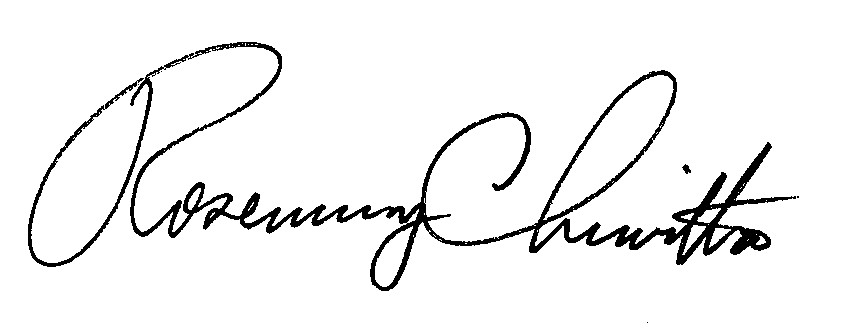 	Rosemary Chiavetta	Secretarycc:	Elaine McDonald, BFUS	Kathleen Aunkst, Secretary’s Bureau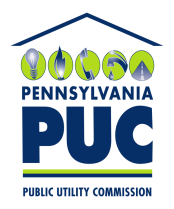  PUBLIC UTILITY COMMISSIONP.O. IN REPLY PLEASE REFER TO OUR FILE